PENGARUH IMPLEMENTASI SISTEM ENTERPRISE RESOURCE PLANNING (ERP) TERHADAP KUALITAS INFORMASI AKUNTANSIPADA PT. PERKEBUNAN NUSANTARA III(PERSERO) MEDANDiajukan Guna Memenuhi PersyaratanMemperoleh Gelar Sarjana AkuntansiProgram Studi AkuntansiSKRIPSI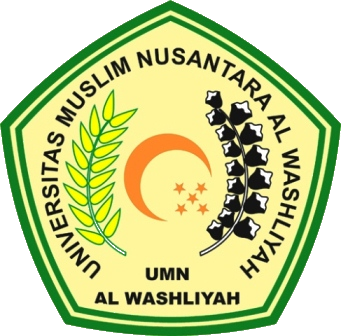 OLEH :RISKA ANANDA PUTRINPM. 193214001FAKULTAS EKONOMIPROGRAM STUDI AKUNTANSIUNIVERSITAS MUSLIM NUSANTARA AL-WASHLIYAHMEDAN2023